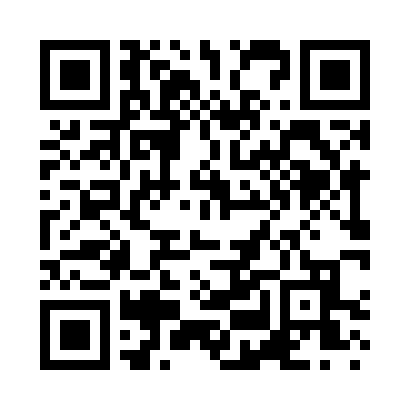 Prayer times for Asbury Hills, Ohio, USAMon 1 Jul 2024 - Wed 31 Jul 2024High Latitude Method: Angle Based RulePrayer Calculation Method: Islamic Society of North AmericaAsar Calculation Method: ShafiPrayer times provided by https://www.salahtimes.comDateDayFajrSunriseDhuhrAsrMaghribIsha1Mon4:246:051:395:409:1210:532Tue4:256:061:395:409:1210:523Wed4:266:061:395:409:1210:524Thu4:276:071:395:409:1110:515Fri4:276:081:395:409:1110:516Sat4:286:081:405:409:1110:507Sun4:296:091:405:419:1010:508Mon4:306:101:405:419:1010:499Tue4:316:101:405:419:1010:4810Wed4:326:111:405:419:0910:4811Thu4:336:121:405:419:0910:4712Fri4:346:121:405:419:0810:4613Sat4:366:131:415:409:0810:4514Sun4:376:141:415:409:0710:4415Mon4:386:151:415:409:0610:4316Tue4:396:161:415:409:0610:4217Wed4:406:161:415:409:0510:4118Thu4:416:171:415:409:0410:4019Fri4:436:181:415:409:0410:3920Sat4:446:191:415:409:0310:3821Sun4:456:201:415:409:0210:3622Mon4:476:211:415:399:0110:3523Tue4:486:221:415:399:0010:3424Wed4:496:231:415:398:5910:3325Thu4:506:241:415:398:5810:3126Fri4:526:251:415:388:5710:3027Sat4:536:251:415:388:5610:2828Sun4:556:261:415:388:5510:2729Mon4:566:271:415:388:5410:2630Tue4:576:281:415:378:5310:2431Wed4:596:291:415:378:5210:23